Č. 1139/2023                                                                                    Nové Mesto nad Váhom 24.1.2023Podľa § 5 ods. 3 zákona NR SR č. 552/2003 Z. z. o výkone práce vo verejnom záujme v znení neskorších predpisov mesto Nové Mesto nad Váhom ako zamestnávateľ vyhlasujevýberové konanie na miestovedúceho oddelenia školstva, mládeže a telesnej kultúry Mestského úradu v Novom Meste nad Váhoma vedúceho školského úraduA. Kvalifikačné predpoklady na výkon pracovnej činnosti:kvalifikačné predpoklady a osobitné kvalifikačné požiadavky podľa § 7 ods. 3 zákona NR SR č. 596/2003 o štátnej správe v školstve a školskej samospráve v znení neskorších predpisov, t. j.  najmenej vysokoškolské vzdelanie II. stupňa na výkon pracovnej činnosti pedagogického zamestnanca pre príslušný druh a typ školy v zriaďovateľskej pôsobnosti mesta – príloha č. 1 vyhlášky MŠVVaŠ SR č. 1/2020 o kvalifikačných predpokladoch pedagogických zamestnancov a odborných zamestnancov požiadavka najmenej piatich rokov pedagogickej činnostiB. Ďalšie požiadavky a kritériá:bezúhonnosť v zmysle § 3 ods. 3 a 4 zákona č. 552/2003 spôsobilosť na právne úkony v plnom rozsahuzdravotná spôsobilosť na prácu, ktorú má uchádzač vykonávaťovládanie štátneho jazyka podľa § 17 zákona NR SR č. 138/2019znalosť platných právnych predpisov potrebných na výkon funkcieosobnostné a morálne predpoklady, organizačné schopnosti, kreatívnosť, komunikatívnosťovládanie práce s počítačom (Word, Excel, internet)znalosť cudzieho jazyka vítanáC. Požadované doklady uchádzačov:písomná prihláška do výberového konaniaštruktúrovaný životopisoverené kópie dokladov o dosiahnutom vzdelaní doklad o zdravotnej spôsobilosti podľa § 16 ods. 2 zákona NR SR č. 138/2019návrh koncepcie rozvoja škôl a školských zariadení v zriaďovateľskej pôsobnosti mesta a zabezpečovania podmienok na výchovu a vzdelávanie v rozsahu maximálne 5 stránčestné vyhlásenie o bezúhonnostipísomný súhlas so spracovaním osobných údajov na účely výberového konaniaUchádzačov, ktorí splnia predpoklady v zmysle § 5 ods.5 zákona č. 552/2003, pozve výberová komisia na výberové konanie najmenej sedem dní pred jeho začatím. Výberová komisia overí a posúdi predpoklady, schopnosti a odborné znalosti uchádzačov potrebné na výkon funkcie vzhľadom na povahu povinností riadiaceho zamestnanca a na povahu riadiacej práce. D. Forma výberového konaniaVýberové konanie sa uskutoční ústnou formou, ktorá pozostáva:z prezentácie návrhu koncepcie rozvoja škôl a školských zariadení v zriaďovateľskej pôsobnosti mesta a zabezpečovania podmienok na výchovu a vzdelávanie v rozsahu max. 10 minút z odpovedí na otázky členov výberovej komisie, ktorými sa overí znalosť príslušnej legislatívy, najmä:zákon č. 552/2003 o výkone práce vo verejnom záujmezákon č. 553/2003 o odmeňovaní zamestnancov pri výkone práce vo verejnom záujmezákon č. 245/2008 o výchove a vzdelávanízákon č. 596/2003 o štátnej správe v školstve a školskej samosprávezákon č. 138/2019 o pedagogických zamestnancoch a odborných zamestnancochzákon č. 597/2003 o financovaní základných škôl, stredných škôl a školských zariadenínariadenie vlády SR č. 630/2008, ktorým sa ustanovujú podrobnosti rozpisu finančných prostriedkov zo ŠR pre školy a ŠZzákon č. 369/1990 o obecnom zriadenízákon č. 138/1991 o majetku obcízákon č. 564/2004 o rozpočtovom určení výnosu dane z príjmov územnej samosprávenariadenie vlády SR č. 668/2004 o rozdeľovaní výnosu dane z príjmov územnej samosprávezákon č. 523/2004 o rozpočtových pravidlách verejnej správyzákon č. 583/2004 o rozpočtových pravidlách územnej samosprávyvyhláška MŠVVaŠ SR č. 1/2020 o kvalifikačných predpokladoch pedagogických zamestnancov a odborných zamestnancovnariadenie vlády SR č. 201/2019 o priamej výchovno-vzdelávacej činnostivyhláška MŠVVaŠ SR č. 231/2009 o organizácii školského roka, č. 541/2021 o materskej škole, č. 223/2022 o základnej škole, č. 22/2022 o školských výchovno-vzdelávacích zariadeniach, č. 324/2022 o základnej umeleckej škole, č. 330/2009 o zariadení školského stravovania, č. 21/2022 o pedagogickej dokumentácii, č. 435/2022 o štruktúre a obsahu správ o výchovno-vzdelávacej činnosti E. Predpokladaný termín nástupu do funkcie: 1.4.2023F. Platové zaradenie: obsadzovaná pracovná pozícia je zaradená podľa nariadenia vlády SR č. 341/2004 a katalógu pracovných činností do 8. platovej triedy. Tarifný plat od 1.1.2023 pri päťročnej požadovanej praxi je 1 148,- eur.k tarifnému platu sa priznáva príplatok za riadenie a osobný príplatokG. Termín a miesto podania prihlášky: Prihlášky s požadovanými dokladmi možno doručiť do 13.2.2023 vrátane v zalepenej obálke označenej nápisom „Neotvárať - výberové konanie – vedúci OŠMaTK “ na adresu: Mestský úrad v Novom Meste nad Váhom, Ul. čsl. armády č. 1,  PSČ: 915 32. Pri doručení poštou rozhoduje dátum podacej pečiatky.                                                                                                               Ing. František Mašlonka                                                                                                                       primátor mestaTelefón:	                                                                       Telefax:                                                               Adresa: Čsl. armády 1032/ 7402  120                                                         032/ 7402 111                                                 915 32  Nové Mesto nad Váhom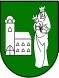 MESTO Nové Mesto nad VáhomMestský úradwww.nove-mesto.sk                                  msu@nove-mesto.sk